Para obtener información sobre el estatus de querellas relacionadas a multas incorrectamente adjudicadas a una licencia de conductor o vehículo, debe referirse a CESCO.El servicio de 3-1-1 ofrecerá los números telefónicos de CESCO para que el ciudadano se comunique directamente con ellos.Esta gestión tiene que hacerse personalmente en CESCO, no por teléfono ni referido. Ciudadano que ha recibido multas incorrectamente.Ninguna.Localice en el directorio la oficina de CESCO correspondiente.  		Directorio de CESCONo conlleva costo.No aplica.No aplica.Página Web DTOP – http://www.dtop.gov.pr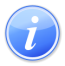 Descripción del Servicio 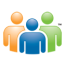 Audiencia y Propósito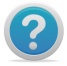 Consideraciones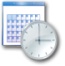 Lugar y Horario de Servicio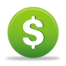 Costo del Servicio y Métodos de Pago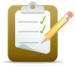 Requisitos para Obtener Servicio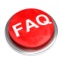 Preguntas Frecuentes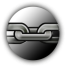 Enlaces Relacionados